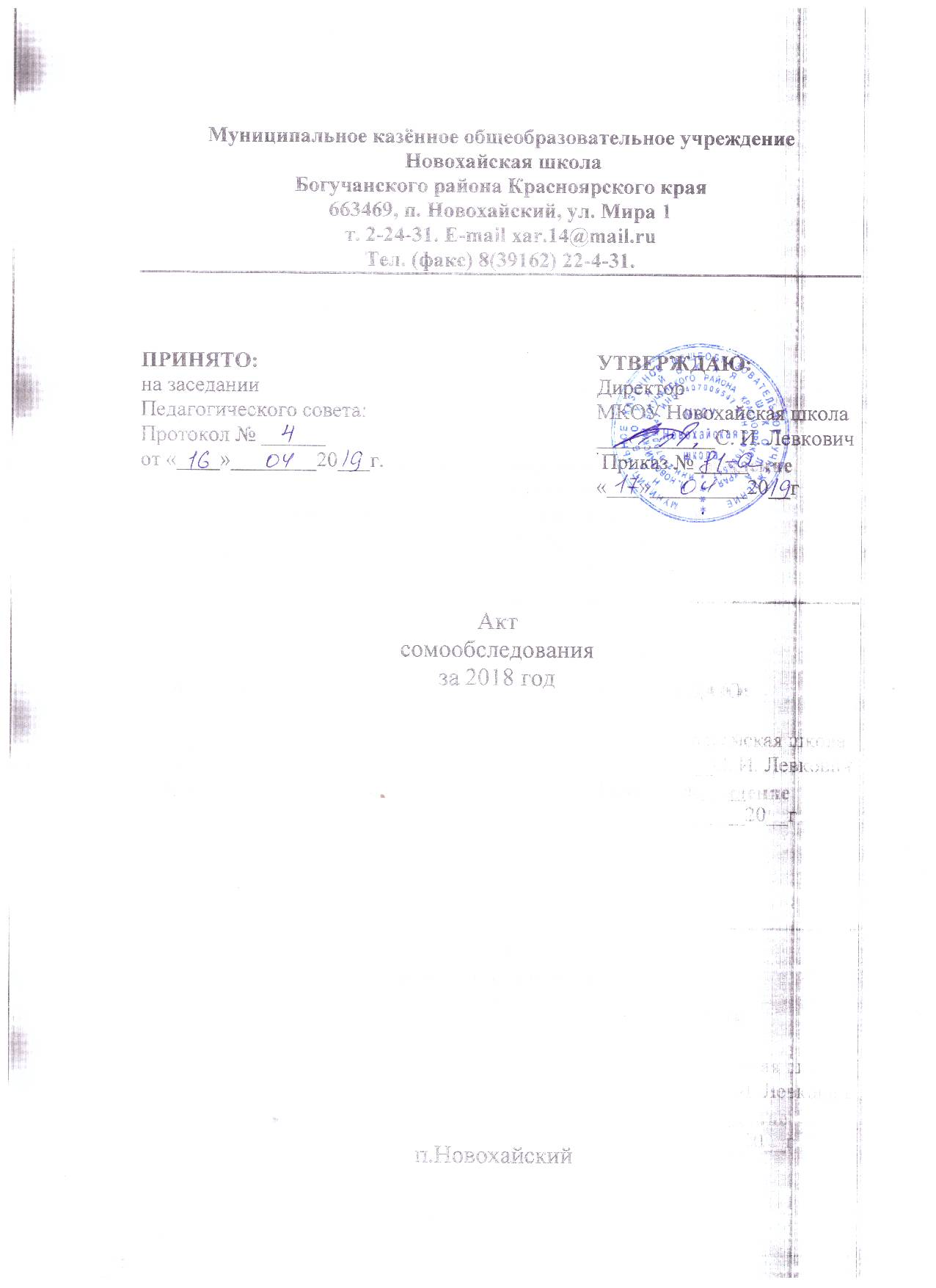 Общая информацияМуниципальное казённое общеобразовательное учреждение Новохайская школа;663469, Красноярский край, Богучанский район, п.Новохайский, ул. Мира,1Телефоны: 8(39162) 22-4-31;Эл.почта: xar.14@mail.ru;Учредитель - Муниципальное образование Богучанский район;И.О. Главы Богучанского района Саар Владимир Рудольфович;Лицензия: № 8862-л от 06.06.2016 выдано: Министерством образования Красноярского края;Свидетельство о государственной аккредитации: № 4636 от 13.052016 выдана: Министерством образования красноярского края;Режим работы школы: 8:00 – 16:05 -  урочные, внеурочные, индивидуальные, групповые занятия;16:00 – 20:00 – занятия спортивных секций;Территориально школа расположена в равноудаленном расстоянии от сельской библиотеки,  сельского Дома культуры,что благоприятно сказывается на сотрудничестве в части организации учебно-воспитательного процесса в части:охвата учащихся дополнительным образованием:совместного планирования и  проведение внеурочных мероприятий;участия учащихся в различных мероприятий, конкурсах, акциях, муниципального уровня;вовлечения учащихся в проектную деятельность;организации летнего труда и отдыха.Структура и органы управления   Муниципального казённого общеобразовательного учреждения Новохайская школа Управление школой осуществляется в соответствии с Законом Российской Федерации «Об образовании в РФ» и Уставом школы на принципах демократии, гуманизма, общедоступности, приоритета общечеловеческих ценностей, жизни и здоровья человека, гражданственности, свободного развития личности, автономности и светского характера образования.В основу положена пятиуровневая структура управления.Первый уровень структуры – уровень директора (по содержанию – это уровень стратегического управления). Директор школы определяет совместно с Управляющим советом стратегию развития школы, представляет её интересы в государственных и общественных инстанциях. Директор школы несет персональную юридическую ответственность за организацию жизнедеятельности школы, создает благоприятные условия для развития школы.На втором уровне структуры (по содержанию – это тоже уровень стратегического управления) функционируют традиционные субъекты управления: Управляющий совет, Педагогический совет, Родительские комитеты классов, общее собрание трудового коллектива, общешкольная конференция.Третий уровень структуры управления (по содержанию – это уровень тактического управления) – уровень заместителей директора. Этот уровень представлен также методическим советом. Методический совет – коллегиальный совещательный орган, в состав которого входят руководители школьных методических объединений.Четвертый уровень организационной структуры управления – уровень учителей, функциональных служб (по содержанию – это уровень оперативного управления). Методические объединения – структурные подразделения методической службы школы, объединяют учителей одной образовательной области.Пятый уровень организационной структуры – уровень обучающихся. По содержанию – это тоже уровень оперативного управления, но из-за особой специфичности субъектов, этот уровень скорее можно назвать уровнем «соуправления». В школе созданы органы ученического самоуправления, детские общественные организации. Органы ученического самоуправления действуют на основании утвержденных Положений.В 2018 году для организации учебно-методической работы в школе организованы следующие МО учителей:МО учителей начальных классов, руководитель Пастухова Е.А., учитель начальных классов, высшей квалификационной категории по должности учитель;МО учителей филологии, руководитель Наумова Л.В., учитель русского языка и литературы, I квалификационной категории по должности учитель;МО естественно-математическиго цикла, руководитель Пушкина И.А., учитель математики, I квалификационной категории по должности учитель;Учебно-воспитательный процесс организован в соответствии с ФЗ № 273-ФЗ «Об образовании», нормативными требованиями СанПиН 2.4.2. 2721-10, образовательными программами ФГОСОбразовательная деятельность.На 31.12.2018 г. общее количество учащихся составило 125 человекДвижение учащихся за 2018 годПрибывшие Выбывшие Движение учащихся в основном по причине переезда родителей в другое место жительства.Школа занимается по 5-тидневной рабочей неделе.Продолжительность уроков: 2-11 классы – 45 мину; в 1 классах – ступенчатый режим.Перемены: 20, 15, 15, 10 минут. На 20,15-минутных переменах организовано питание учащихся.Учебный год разбит на 4 четверти, в 1-9 классах; на 2 полугодия в 10, 11 классах, занятия проходят в одну смену.Календарный учебный графикмуниципального казённого общеобразовательного учреждения Новохайская школана 2018-2019 учебный годНачало учебного года – 3 сентября 2018 годаДата окончания учебного годаСроки, продолжительность четвертей, каникул, учебного года, проведения промежуточной аттестации1 класс (5-ти дневное обучение)2-7 класс (5-ти дневное обучение)8,10 класс (5-ти дневное обучение)9, 11 класс (5-ти дневное обучение)Перенос выходных дней в 2019г- 5января на 2 мая, 6 января на 3 мая, 23 февраля на 10мая)4.Регламент учебного процесса на неделю:1-11кл. – пятидневная рабочая неделя5.  Регламентирование учебного процесса на деньА)1 классы - используется "ступенчатый" режим обучения:в сентябре, октябре - по 3 урока в день по 35 минут
в ноябре - декабре - по 4 урока по 35 минут каждый; январь - май - по 4 урока  40 минут каждый; после 2 урока динамическая пауза продолжительностью не менее 40 минут;
Б) 2-11 классы – продолжительность урока – 45 минут6. Сменность обучения:1 смена- начало уроков  в 8-30час. Расписание звонковРежим работы школы и учебный календарный график корректируются ежегодно в соответствии с годовым календарём, учебными планами, количеством классов-комплектов и учащихся, в рамках нормативных требований.Направления воспитательной работы.Цель системы воспитания - создание оптимальных условий для развития, саморазвития и самореализации личности ученика – личности психически и физически здоровой, гуманной, духовной и свободной, социально мобильной, востребованной в современном обществе.Для оптимальной реализации данной цели воспитания мы. считаем, что основой правильного воспитания является опора на патриотизм, нравственные ценности, выработанные опытом предшествующих поколений, овладение культурой своего народа, терпимость и толерантность по отношению к представителям других культур, взаимное уважение и принятие.Исходя из целей и задач воспитательной работы были определены приоритетными направления воспитательной деятельности школы: -гражданско-патриотическое воспитание;-нравственно-эстетическое воспитание;-экологическое воспитание;-физкультурно-оздоровительное воспитание;-самоуправление;- проектная деятельностьВоспитательная работа в школе проводилась согласно школьному плану воспитательной работы и плану управления образования, а так же согласно приказам управления образования и положениям по краевым, муниципальным воспитательным мероприятиям.        Основные задачи:1. Способствовать гуманизации воспитательного процесса, выражающейся в создании условий для всемерного развития личности, для пробуждения её к самовоспитанию, саморазвитию, самоанализу и самооценке.2. Обеспечить условия для нравственно-патриотического, культурно-исторического и творческого развития обучающихся.3. Продолжить и разнообразить работу по профилактике правонарушений, проявлений экстремизма, зависимостей от вредных привычек.4. Создать благоприятные условия для выработки потребностей у обучающихся в получении дополнительных знаний. 5. Продолжить работу с детьми группы социального риска и с семьями, находящимися в социально-опасном положении.6. Совершенствовать систему семейного воспитания: преемственность традиций, ответственность родителей за воспитание и обучение детей.Общешкольные мероприятия:Нравственно-правовое воспитание и формирование положительных привычек:В течение учебного года зам. директора по ВР и классными руководителями проводилась следующая работа:       Развивающие занятия:«Так нельзя, а так можно и нужно» «Я - гражданин России» «Заботливое отношение к людям»«Я и моя семья»«Я люблю свой дом» «Спасибо!» Нужно ли говорить «спасибо?»«Культура моей страны и Я»«Не забудь извиниться»      Профилактика злоупотребления психоактивными веществами, наркотическими средствами:- классные часы- привлечение учащихся к занятиям в кружках, секциях- беседы- встречи с мед. работником       Профилактика социально – значимых заболеваний (алкоголизм, СПИД, туберкулез и т.д.):- оформление стенгазет- классные часы- показ видеороликовРабота школьного коллектива по гражданско-патриотическому воспитанию:Одной из главных целей в воспитательной деятельности нашей школы является воспитание гражданско-патриотических качеств у школьников. Для реализации этой цели систематически организуются мероприятия, несущие гражданскую и военно-патриотическую направленность.Классные часы:День народного единства;Права ребенка;Героями не рождаются, героями становятся (Пионеры-герои Великой Отечественной войны);Дорога в космос;Государственные символы РФ.К 23 февраля прошло мероприятие в начальных классах, конкурс квест «Наши защитники» в старших классах «А ну-ка парни!», также наша школа участвовала в районной военно-патриотической игре «Сибирский щит».Наши ребята - активные участники акций: Акция «Весенняя неделя добра» (проведен Урок Добра с учащимися начальных классов, сопровождающийся чтением рассказов, исполнением песен, показом слайдов).Акция «Вахта Памяти» (помощь в изготовлении стендов для проведения Вахты Памяти: Герои-земляки и односельчане, погибшие в годы ВОВ. Организация Вахты Памяти).Квест «Дорогами войны»Работа с родителями:Достижение положительных результатов в работе возможно только в том случае, когда в работе задействованы все субъекты образования и воспитания: учащиеся, педагоги и родители. На протяжении 2018-2019 учебного года с родителями была проведена следующая работа:Профилактическая работа с детьми «группы риска»:На разных видах учета из числа учащихся МКОУ Новохайская школа в 2018-2019 учебном году не состояло ни одного несовершеннолетнего.Работа Школьной службы медиации в отчетном учебном году: На данный момент в школе нет обученного специалиста.Проблемы, осложняющие организацию воспитательной работы: В работе школы имеются следующие недостатки и проблемы: Есть необходимость работать над повышением уровня воспитанности учащихся: как среднего звена, так и старших, формировать у детей основы культуры поведения. Еще не у всех учащихся сформировано чувство сознательной дисциплины, негативное влияние на отдельных учащихся оказывает социальная среда. Не удовлетворяет уровень культуры общения отдельных школьников со сверстниками и взрослыми.Выводы: мероприятия проведены в соответствии с планом. Все направления воспитательной работы охвачены. В соответствии с планом НОКО, акцент сделан на мероприятиях гражданско-патриотической направленности. Увеличилось количество  «выходных» мероприятий. По итогам мероприятий не всегда ответственные  предоставляли методические разработки, материалы, не освещали  мероприятия через статью на сайте.Мероприятиям не хватает  освещенности  в СМИ, сайт в сети интернет, низкая активность участия детей, участвуют одни и те же, нет общешкольных мероприятий с родителями.Не в полной мере реализуются «западают» направление  социальное проектирование и экологическое.Очень слабо развито самоуправление.Пути решения: 	назначить ответственного за освещение школьной жизни в СМИ,итернете, ТВ + руководитель школьного МЕДИА отряда \      при стимулировании учитывать качество подготовки +проведение+ сдача сценария + отчет в форме статьи на сайт +фото      Назначить куратора  направление проектирование.Способствовать развитию в школе детских организаций и объединений направленных   развитие волонтёрской, добровольческой деятельности, на повышение знаний о безопасном поведении в окружающем мире («Юный пожарный», «Юные инспектора ПДД», «Юный спасатель» и т.д.).	Продолжить работу по активному вовлечению родителей в учебно-воспитательный процесс, используя такие формы как День Открытых дверей, родительские конференции, конкурсные программы «Папа, мама, я……. семья»,  «Моя родословная»,  праздники «Дочки-матери», презентация семейных традиций и увлечений, «Зажги звезду», проведение совместных дней Здоровья, спортивных мероприятий и т.д.       Запланировать больше мероприятий экологической направленности, с охватом с 1-11кл.       Сделать популярным социальное проектирование среди школьников (чтобы занимался не 1-2 человека, а как можно больше, т.к. это ведущая деятельность социализации подростков в современном мире)Организация внеурочной деятельности.Цель внеурочной деятельности: обеспечение соответствующей возрасту адаптации ребенка в образовательной организации, создание благоприятных условий для развития ребенка с учетом его возрастных и индивидуальных особенностей на основе добровольного выбора.Основные задачи:выявление интересов, склонностей, способностей, возможностей обучающихся к различным видам деятельности;создание условий для индивидуального развития ребенка в избранной сфере внеурочной деятельности;формирование системы знаний, умений, навыков в избранном направлении деятельности;развитие опыта творческой деятельности, творческих способностей;развитие опыта неформального общения, взаимодействия, сотрудничества;оказание помощи в освоении позиции ученика за счёт включения в различные учебные сообщества, как в системе школьного дополнительного образования, так и в условиях творческих коллективов учреждения дополнительного образования детей;расширение  рамок общения с социумом;личностно-нравственное развитие и профессиональное самоопределение учащихся;обеспечение социальной защиты, поддержки, реабилитации и адаптации учащихся к жизни в обществе; формирование общей культуры учащихся;воспитание у учащихся гражданственности, уважения к правам и свободам человека, любви к Родине, природе, семье.Внеурочная деятельность реализовывается по направлениям: - духовно- нравственное - общеинтеллектуальное - общекультурное (художественно-эстетическое) - социальное - спортивно-оздоровительное. Проблемы: не все потребности и запросы  удовлетворены, не организована  демонстрация  результатов обучающихся  родительской общественности, некачественное отслеживание внеурочной занятости.На базе  школы работают 2 кружка   «Беркут»(ЦДОД) , «Азимут»(ЦДОД), В школе действует ФСК «Орлёнок». Волейбол, Настольный теннис, Футбол.Анализ работы по социальной защищенности участников образовательного процессаЦель: создание благоприятных условий для реализации прав ребенка, базируясь на оказании помощи учащимся и их родителям (лицам их заменяющим) в преодолении трудностей социального и образовательного характера.Задачи: Оказывать социально-педагогическую поддержку детям, имеющим проблемы в обучении, трудности в общении, адаптации.+ Уточнение социального паспорта школы, для обновления базы данных неблагополучных семей; детей, состоящих на внутришкольном учете; многодетных и малообеспеченных детей;+ регулярные рейды и профилактические посещения неблагополучных семей и опекаемых детей; + Советы профилактики+ сотрудничество с КДН (постановка на учет, разрешение сложных конфликтных ситуаций)Способствовать успешной социализации опекаемых детей и детей с ограниченными возможностями+ соблюдение прав детей+ вовлечение в дополнительное образование.Развивать интерес у обучающихся к самообразованию, самовоспитанию, самореализации, развитию личностных и интеллектуальных ресурсов.Повышать правовую грамотность обучающихся и их родителей, учить решать жизненно важные задачи, включать учащихся в социально-значимую деятельность.-острая необходимость в постоянном клубе для родителей, регулярных тренинговых занятий для детейСпособствовать формированию потребности в ведении здорового образа жизни.+ проведение мероприятий ЗОЖОказывать консультативную помощь родителям и повышать их педагогическую компетентность в вопросах воспитания и решении социально-педагогических проблем ребенка.- нет постоянно действующего клуба для родителей из неполных семей.В МКОУ Новохайская школа нет детей СОП, детей состоящих на учёте в ПДН, КДН и ВШУ.Работа с систематически пропускающими учебные занятия. В школе заместителем директора по УВР ведется журнал учета пропусков занятий обучающимися, классные руководители заполняют в классном журнале специально отведенную страницу контроля посещаемости на каждого ребенка. Классные руководители совместно с социальным педагогом и заместителем директора по ВР ежедневно выясняют причины пропусков уроков. С обучающимися, пропускающими уроки без уважительной причины, проводятся профилактические беседы, еженедельный отчет учащегося у социального педагога посещение их на дому, совместные рейды с представителями родительских комитетов и инспекторов ПДН, вызов на заседание школьного совета профилактики.   Вопросы контроля за посещаемостью занятий рассматриваются на заседаниях методического объединения классных руководителей, совещаниях при директоре,  педсоветах.  Основными причинами пропусков несовершеннолетних является отсутствие контроля со стороны родителей, отсутствие мотивации к обучению, склонность к бродяжничеству.  В  основном – это дети, воспитывающиеся в неблагополучных семьях, в неполных семьях одной матерью. Анализируя социальный паспорт школы, следует отметить, что:-  Многодетных семей – 10, где воспитываются 24 ребенка; -  3 опекаемых детей;- 71 учащихся проживают в малообеспеченных семьях;- 1 детей-сирот;Воспитательная работа профилактической антинаркотической направленности реализуется через: учебную и внеурочную работу.Учителя-предметники вносят в свои учебные планы вопросы профилактики наркомании, алкоголизма и табакокурения:в рамках курса ОБЖ изучаются следующие вопросы: «Правила здорового образа жизни» (8 класс), «Факторы, разрушающие здоровье», «Вредные привычки и их влияние на здоровье», «Профилактика вредных привычек» (10 класс), «СПИД», «Профилактика СПИДа» (11 класс).на уроках биологии рассматривается вопрос о растениях, содержащих наркотические вещества и о влиянии этих веществ на организм человека.на уроках информатики изучается видео «Имею право знать!».в начальных классах вопросы профилактики вредных привычек рассматриваются при изучении курса «Окружающий мир».Классные часы в каждом классе  включают в себя профилактические темы , в том числе и по профилактике вредных привычек и зависимостей.ПРОБЛЕМЫ:Не 100% охват обучающихся допобразованием.  Причины: то что есть и предлагаем, не соответствует запросам детей, также есть причины запрета родителями посещение секций (либо дома помогать некому, либо из-за плохой успеваемости)Проведение лекториев по обучению родителей решению проблем, связанных с детьми и подростками. Проведено одно заседание. Причина: родители плохо идут на контакт, отсутствие взаимодействия в семьях между родителями и детьми; использование старых методов, технологий на современных детей не действует в полной мере. Нужно использовать современные социальные технологии (арттерапия,  библиотерапия, музыкотерапия, библиотерапия и т.д. ), использование творческих технологий - художественно-творческие методы работы. В следующем году  планируем серию практических семинаров для классных руководителей по современным социальным технологиям, т.к. работу психолога с детьми приходится выполнять  классному  руководителю (школьного психолога не предвидится) Пути решения:Создание и популяризация  работы  службы примирения, привлечение специалистов и людей из других ведомств и структур , привлечение родителей к совместной профилактической деятельности и ответственности, проведение просветительско-пропагандистской работы с родителями. - повышение квалификации классных руководителей через обучение по существующим проблемам процесса воспитания.Материально-техническая базаЗдание школы 2-х этажное, деревянное частично в кирпичном исполнении, 1981 года постройки, общая площадь здания , на 1 учащегося  на 1 учащегося в учебном  кабинете  в среднем  2,  20 кабинетов, спортивный зал, кабинеты технологии для мальчиков и девочек, обеденный зал на 30 посадочных местИз 20 кабинетов: кабинеты химии- биологии, физики-информатики, географии,  2 кабинета математики, 2 кабинета русского языка и литературы, кабинет ОБЖ, кабинет искусства, английского языка, истории, кабинеты начальных классов.Общая площадь земельного участка . На территории прилегающей к зданию школы расположены: элементы  спортивной площадки (футбольное поле, волейбольная площадка), спортивная площадка требует реконструкции;На 31.12.2018 в школе , 34 компьютера,  из которых 20 используются в учебно-воспитательном процессе;1 компьютер на 6,25 учащихся;с 01.09.2018 введен электронный журнал, документооборот в электронном формате на 80%бесплатными учебниками обеспечены все учащиеся на 100%;Для обеспечения интернет-безопасности установлены контент-фильтры на всех компьютерах, доступных для учащихся в учебной и внеучебной деятельности.Оснащенность кабинетов составляет 75%-90%, ежегодно происходит обновление, пополнение Финансирование за   2018г.ВЫВОДЫ:
Деятельность школы соответствует актуальным нормативным требованиям.ПРОБЛЕМЫ:Кадры:Высокая недельная нагрузка у 50% учителейНизкая эффективность повышения квалификации, чаще «лишь бы курсы» для аттестацииДопустимый уровень организации методической работы в школе.Не достаточно высокий уровень организации ВШК, системности и преемственности  работы пед.коллективаПУТИ РЕШЕНИЯ:Организация курсовой подготовки для преодоления   личных  профессиональных дефицитов  и дефицитов школьного сообществаУсиление методической работы школы через активизацию деятельности МО учителейСистемность ВШК, анализа, мониторинга результатов для качественного планирования индивидуальных результатов педагога, результатов учащихся и всего сообществаПовысить уровень работы с нормативно-правовой базой для улучшения качества локальных актов, обеспечивающих организацию учебно-воспитательного процесса в рамках правового поля.№ п/пКоличество клМесто выбытияПричина 21,4 МКОУ  БСШ №3Перевод № п/пКоличествоКласс Место прибытияПричина 28,6МКОУ БСШ №4.Перевод 13 МКОУ №3.Перевод 21,3 МБОУ «Ермаковская СОШ №2».Перевод  15СОШ №18 г.Красноярска.Перевод 12Богучанскую школу №2.Перевод 1 класс2-7 класс8,10 класс9,11 класс24.05.201924.05.201931.05.201924.05.2019Учебная четвертьСроки начала и окончания четвертиКоличество учебных недель (дней) в четвертиСроки каникулярного времени в течение годаКоличество  (дней) отдыха  в течение годаI четверть03.09. 201831.10.201843- у.д, 8 недель,3 дня 01.11-5.115 днейII четверть06.11. 201729.12.201739 у.д, 7 недель, 4 дня30.12.201808.01.201910 днейIII четверть09.01. 201922.03.201947 у.д, 9недель, 2 день08.-09.03.1923.03 – 31.03.201911днейIII четверть09.01. 201922.03.201947 у.д, 9недель, 2 день16.02.-24.027 днейIV четверть01.04.201924.05.201936 у.д7 недель 1 день 01,02,03,,09.,.05 201925.05.201931.08.20194 дняПродолжительность учебного годаПродолжительность учебного года33 недели (165 дней))33 недели (165 дней))33 недели (165 дней))Сроки проведения промежуточной аттестацииСроки проведения промежуточной аттестации25апреля- 25 мая 2019г25апреля- 25 мая 2019г25апреля- 25 мая 2019гУчебная четвертьСроки начала и окончания четвертиКоличество учебных недель (дней) в четвертиСроки каникулярного времени в течение годаКоличество  (дней) отдыха  в течение годаI четверть03.09. 201831.10.201843- у.д, 8 недель, 3 дня1.11.-5.115 днейII четверть06.11. 201729.12.201739 у.д, 7 недель, 4 дня30.12.201808.01.201910 днейIII четверть09.01. 201922.03.201952 у.д, 10недель, 2 день23.03 – 31.03.201908.-09.03.2013, 11днейIII четверть09.01. 201922.03.201952 у.д, 10недель, 2 деньIV четверть01.04.-24.05.1936 у.д7 недель  1 день01,02., 09,10. 05.1925.05. -31.08.20194 дняПродолжительность учебного годаПродолжительность учебного года34 недели (170 дней) 34 недели (170 дней) 34 недели (170 дней) Сроки проведения промежуточной аттестацииСроки проведения промежуточной аттестации29 апреля по24 мая 2019г29 апреля по24 мая 2019г29 апреля по24 мая 2019г	 Учебная четвертьСроки начала и окончания четвертиКоличество учебных недель (дней) в четвертиСроки каникулярного времени в течение годаКоличество  (дней) отдыха  в течение годаI четверть03.09. 201831.10.201843- у.д, 8 недель, 3 дня1.11.-5.115 днейII четверть06.11. 201729.12.201739 у.д, 7 недель, 4 дня30.12.201808.01.201910 днейIII четверть09.01. 201922.03.201953 у.д, 10недель, 3 день23.03 – 31.03.201908.-09.03.2013, 11днейIII четверть09.01. 201922.03.201953 у.д, 10недель, 3 деньIV четверть01.04.201931.05.201940 у.д8 недель  01,02.,09,10.05..1901.06.201931.08.20194 дняПродолжительность учебного годаПродолжительность учебного года35 недель (175 дней) 35 недель (175 дней) 35 недель (175 дней) Сроки проведения промежуточной аттестацииСроки проведения промежуточной аттестацииС 29апреля - 30 мая 2019г.С 29апреля - 30 мая 2019г.С 29апреля - 30 мая 2019г.Учебная четвертьСроки начала и окончания четвертиКоличество учебных недель (дней) в четвертиСроки каникулярного времени в течение годаКоличество  (дней) отдыха  в течение годаI четверть03.09. 201831.10.201843- у.д, 8 недель, 3 дня1.11.-5.115 днейII четверть06.11. 201729.12.201739 у.д, 7 недель, 4 дня30.12.201808.01.201910 днейIII четверть09.01. 201922.03.201952 у.д, 10недель, 2 день23.03 – 31.03.201908.-09.03.2013, 11днейIV четверть01.04.-24.05.201936 у.д7 недель  1 день01,02., 09,10. 05.1925.05. -31.08.2019 4 дняПродолжительность учебного годаПродолжительность учебного года34 недели (170 дней)34 недели (170 дней)34 недели (170 дней)Сроки проведения промежуточной аттестацииСроки проведения промежуточной аттестацииС 17 апреля - 20 мая 2019С 17 апреля - 20 мая 2019С 17 апреля - 20 мая 2019Итоговая аттестация  Итоговая аттестация  Сроки проведения устанавливаются Министерством образования РФ(Федеральная служба по надзору в сфере образования и науки)Сроки проведения устанавливаются Министерством образования РФ(Федеральная служба по надзору в сфере образования и науки)Сроки проведения устанавливаются Министерством образования РФ(Федеральная служба по надзору в сфере образования и науки)  8:25 – предварительный звонок  8:25 – предварительный звонок  8:25 – предварительный звонок18:30 – 9:1510 мин29:25 – 10:1020 минПитание 1-е, 2-ой, 3-ий классы;310:30 – 11:1515 минПитание 4-6-е классы.411:30 – 12:1515 минПитание 7-11 классы512:30 – 13:1510 минПитание льготники.613:25 – 14:1015 мин714:25 – 15:1010 мин815:20 – 16:0510 мин№МероприятиеСрок1День знанийсентябрь2День солидарности в борьбе против терроризмасентябрь3Неделя физической культурысентябрь4День здоровьясентябрь5Неделя безопасностисентябрь6День учителяоктябрь7День гражданской обороны.8Праздник осени «Золотая осень, золотая!»Выставка поделок «Краски осени»октябрь9Международный день школьных библиотек.октябрь10Всероссийский урок «Экология и энергосбережение»октябрь11Международный день толерантности.ноябрь12День матери в России.ноябрь13Строительство снежных фигурдекабрь14Всероссийская акция «Час когда». Тематический урок информатики.декабрь15Мастерская Деда Мороза. декабрь16Классные часы «День героев Отечества»декабрь17День Конституции РФ. «Права и обязанности граждан РФ»декабрь18«Новый год к нам мчится…!»декабрь19Новогодний бал-маскараддекабрь20Катание на санкахянварь21Лыжная прогулка в лес, зимние экскурсии.январь22Международный день памяти жертв Холокостаянварь23Неделя математики.январь24День полного освобождения Ленинграда от фашистской блокады 1944 год.январь25Встреча выпускников школыфевраль26Неделя гуманитарных наукфевраль27День защитника Отечествафевраль28Классные часы «Международный день борьбы с наркоманией и наркобизнесом»март29Женский день – 8 Марта. «Для милых дам…»март30Всероссийская неделя детской и юношеской книгимарт31День воссоединения Крыма с Россией.март32День космонавтики. Гагаринский урок «Космос – это мы»апрель33«Знатоки дорожных правил»апрель34Неделя естественных наукапрель35Акция «Весенняя неделя Добра»апрель36День местного самоуправленияапрель37 Мероприятия, посвящённые Дню Победыапрель-май38Семейная эстафета.апрель39Митинг посвящённый Дню Победы. «Бессмертный полк». Вахта памяти, возложение венка к Стеллемай40День здоровьямай41 «Последний Звонок»май42Летняя оздоровительная площадкаиюнь43Выпускной вечериюнь№Форма работы                      ТемаВремяОхват1Общешкольные родительские собрания1.Отчет о проделанной работе за прошлый учебный год.2. Акция «Большое родительское собрание» 2 раза в год1-11 классы2Классные родительские собранияВ каждом классе разные темы, в зависимости от возраста учащихся.1 раз в четверть1-11 классы3Индивидуальная консультацииПо запросуВ течение года1-11 классы4БеседыРегулярное информирование родителей об успешности  обучения учащихсяВ течение года1-11 классы5Проведение совместных мероприятий«Папа, мама, я – спортивная семья»IV четверть6«Родительский патруль»Выявление нарушений ПДД на улицах поселкаII полугодиелассы№п/ппоказатели20181Количество художественной литературы13132Количество приобретённой  художественной литературы-3Количество списанной художественной литературы-4Количество учебников25025Количество приобретённых учебников3976Количество списанных учебников-7Количество экземпляров периодических изданий-8Количество электронных пособий-9Количество посещений библиотеки1034Финансирование по местному бюджету 537 631,73Финансирование по краевому бюджету717 921,34Финансирование по краевому (дополнительному) бюджету (АУП)85 000,00Итого:1340553,07